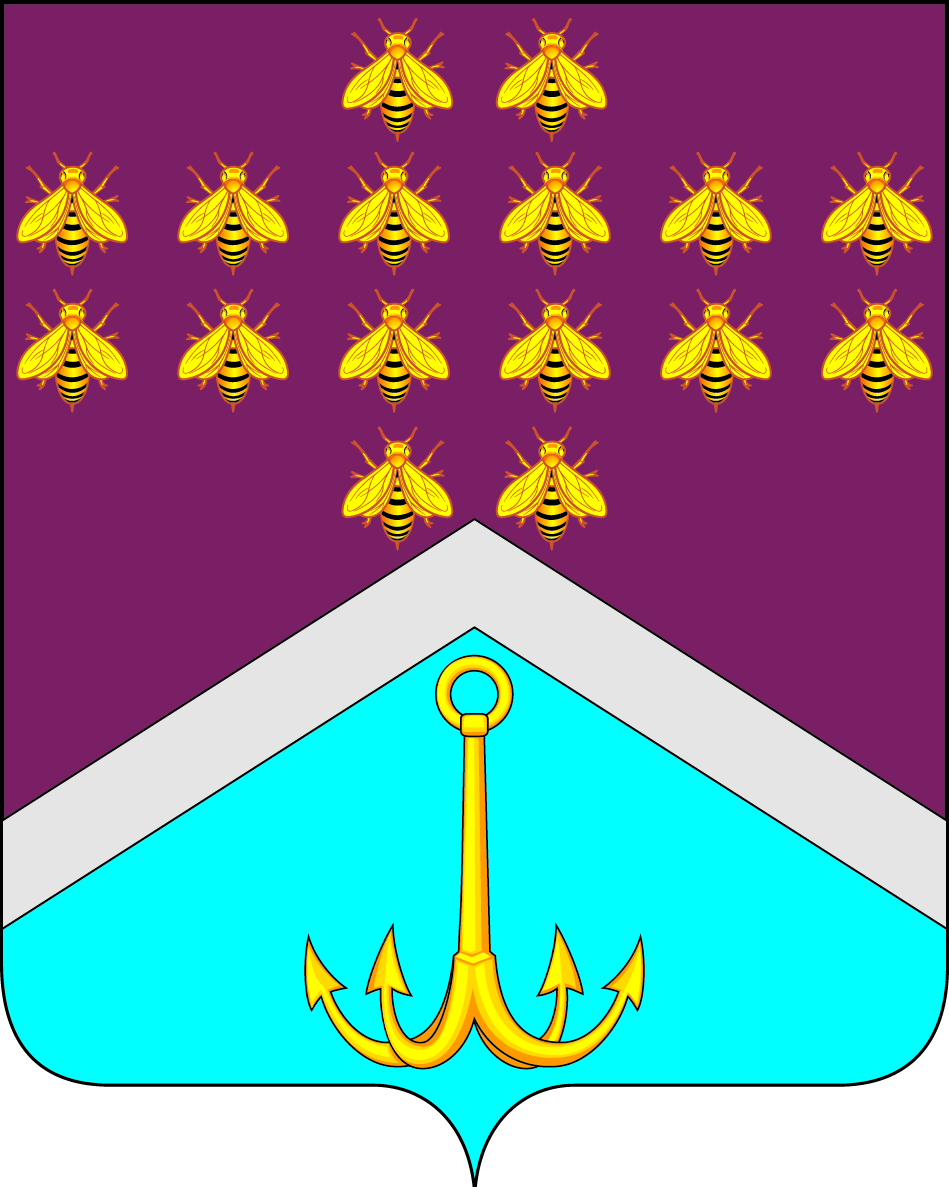 СОВЕТ НАРОДНЫХ ДЕПУТАТОВМОНАСТЫРЩИНСКОГО СЕЛЬСКОГО ПОСЕЛЕНИЯБОГУЧАРСКОГО МУНИЦИПАЛЬНОГО РАЙОНАВОРОНЕЖСКОЙ ОБЛАСТИРЕШЕНИЕот «19» мая 2020 года №  345с. МонастырщинаОб утверждении плана дорожных  работ по ремонту автомобильных дорог общего пользования местного значения Монастырщинского сельского поселения Богучарского муниципального района Воронежской области на 2020 годВ соответствии с Федеральным законом от 06.10.2003 № 131-ФЗ «Об общих принципах организации местного самоуправления в Российской Федерации», Уставом Монастырщинского сельского поселения, распоряжением администрации Богучарского муниципального района от 17.04.2020 № 85-р «О выделении денежных средств»,  Соглашением между органами местного самоуправления Богучарского муниципального района и органами местного самоуправления Монастырщинского сельского поселения Богучарского муниципального района об осуществлении части полномочий органов местного самоуправления Богучарского муниципального района по дорожной деятельности в отношении автомобильных дорог общего пользования местного значения в границах Монастырщинского  сельского поселения Богучарского муниципального района от 21.04.2020 № 49,  Совет народных депутатов Монастырщинского сельского поселения решил:1. Утвердить план дорожных работ по ремонту автомобильных дорог общего пользования местного значения Монастырщинского сельского поселения Богучарского муниципального района Воронежской области на 2020 год согласно приложению.2. Определение подрядчиков по ремонту автомобильных дорог общего пользования местного значения Монастырщинского сельского поселения Богучарского муниципального района Воронежской области администрации Богучарского муниципального района Воронежской области провести путем проведения совместного аукциона.3. Передать полномочия по определению подрядчиков по ремонту автомобильных дорог общего пользования местного значения Монастырщинского сельского поселения Богучарского муниципального района Воронежской области путем проведения совместного аукциона администрации Богучарского муниципального района Воронежской области.4. Администрации Монастырщинского сельского поселения Богучарского муниципального района Воронежской области заключить соглашение с администрацией Богучарского муниципального района Воронежской области о передаче полномочий по определению подрядчиков по ремонту дорог общего пользования местного значения Монастырщинского сельского поселения Богучарского муниципального района Воронежской области путем проведения совместного аукциона.          5. Контроль за выполнением данного    решения   возложить  на  главу     Монастырщинского сельского поселения Сывороткина Ю.Н.Глава Монастырщинского сельского поселения                 Ю.Н. СывороткинПриложение к решению Совета народных депутатовМонастырщинского сельского поселенияот 19.05.2020 года № 345План дорожных работ по ремонту автомобильных дорог общего пользования местного значения Монастырщинского сельского поселения Богучарского муниципального района Воронежской области на 2020 год№ п.п.Наименование объектаВид работОбъем работСметная стоимость работ в ценах 2020 года, тыс. руб.123451.Автомобильная дорога по улице Свободы в с. Монастырщина Богучарского района Ремонт2,1458429,22ИТОГО:ИТОГО:ИТОГО:2,1458429,22